Publicado en  el 11/10/2016 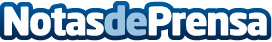 La realidad virtual de Oculus se acabó para el Note 7: las Gear VR dejan de ser compatiblesEn Oculus se ha acabado la realidad virtual porque las Gear VR dejan de ser compatibles para estos dispositivosDatos de contacto:Nota de prensa publicada en: https://www.notasdeprensa.es/la-realidad-virtual-de-oculus-se-acabo-para-el Categorias: Telecomunicaciones Dispositivos móviles Innovación Tecnológica http://www.notasdeprensa.es